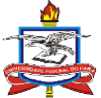 UNIVERSIDADE FEDERAL DO PARAGABINETE DA REITORIASUPERINTENDÊNCIA DE ASSISTÊNCIA ESTUDANTILPROGRAMA DE ACESSIBILIDADE – PROACESSMODALIDADE BOLSA ACADEMICA DE ACESSIBILIDADE /PCD ( ProBAc) ANEXO II - MODELO DE REQUERIMENTO DE INSCRIÇÃO OU RENOVAÇÃO PROBACA Coordenadoria de Acessibilidade da Superintendência de Assistência Estudantil - CoAcess/SAEST/UFPAEu, _____________________________________________, discente do curso de Graduação em __________________________________, matrícula nº _______________________ do Campus Universitário de ___________________________, CPF nº ________________________ RG nº __________________, telefone/celular nº (  ) __________________________________, e-mail _________________________________, residente e domiciliado(a) à ____________________________________________________________________, solicito a concessão (   ) renovação (   ) da Bolsa Acadêmica de Acessibilidade/PcD – (ProBAc). Esta contratação se justifica pelos fatos abaixo relatados:_________________________________________________________________________________________________________________________________________________________________________________________________________________________________________________________________________________________________________________________________________________________Atenciosamente,_________,_____ de____________ de _____Assinatura do(a) solicitanteObservações: 1) Sugere-se expor o motivo da solicitação da bolsa;2) O requerimento deverá ser anexado juntamente com a documentação no SIGAES